	ROUTE #___________________		 PICK UP TIME: ___________________  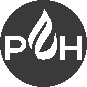 VAN RIDER PERMISSION FORMThe Pentecostals of Hayward25580 Campus Drive, Hayward, CA 94542(510) 733 – 0443www.pohchurch.org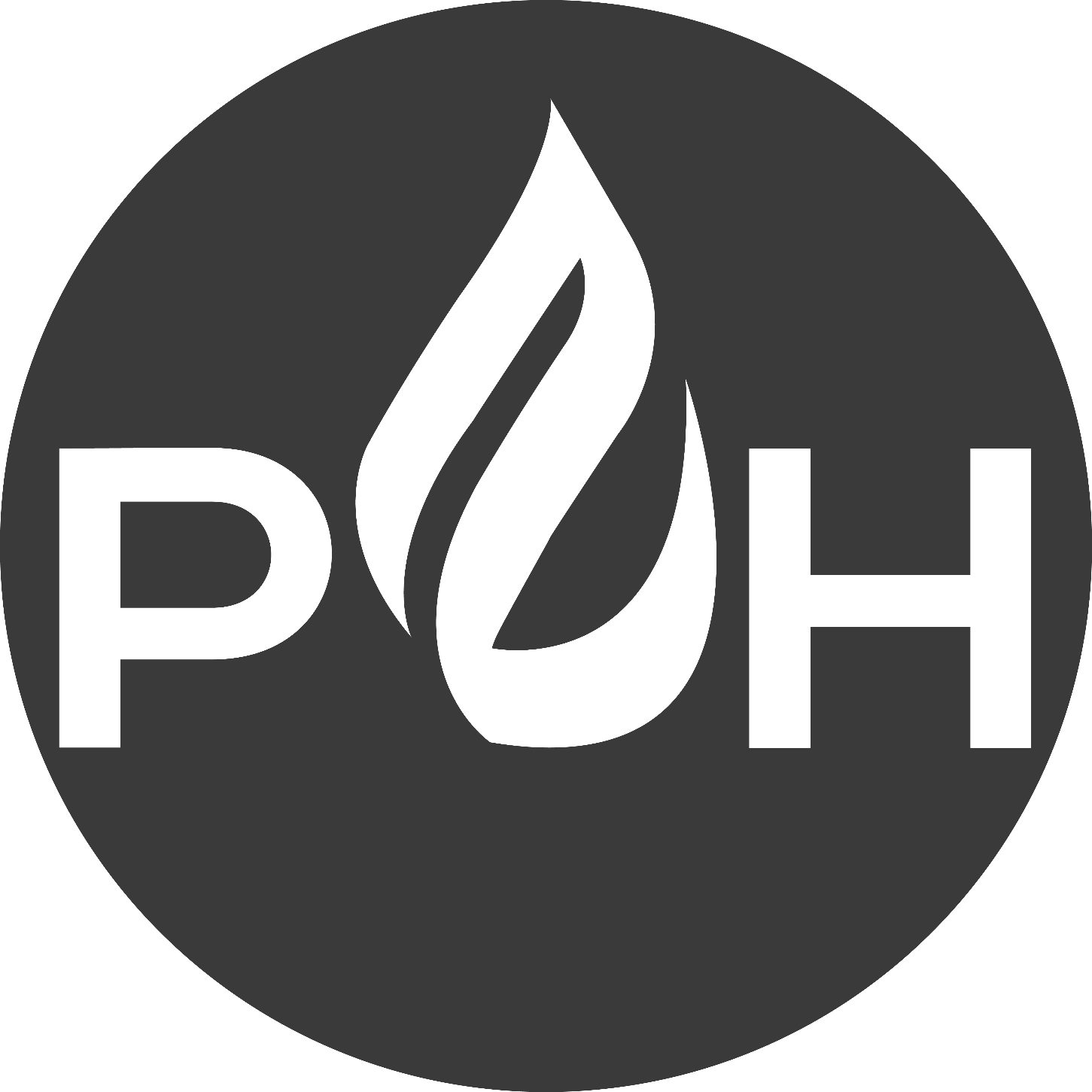 I understand that my child(ren), listed below, will be attending the children’s church services at The Pentecostals of Hayward. I also understand that he/she will be encouraged to further their relation ship with Jesus Christ and His Word (the Bible) through study, prayer, worship, and baptism. The Pentecostals of Hayward will contact and meet with me if my child(ren) shows an interest in being baptized to give verbal and written consent. Pictures and videos of special events and services may be taken for media publishing and advertisements. By signing below, you are giving us permission to do so unless otherwise noted.  Names of Child(ren)	Age          Birthday	AllergiesAddress of Family:STREET:______________________________________________ ZIP CODE: ____________________________          HOME PHONE: ____________________________________   CELL PHONE: ____________________________I UNDERSTAND AND HEREBY AGREE TO ASSUME ALL OF THE RISKS WHICH MAY BE ENCOUNTERED, INCLUDING ACTIVITES AND SUBSEQUENT THERE TO.I do hereby agree to hold The Pentecostals of Hayward and it’s workers and employees, harmless from any and all liability, actions, causes of actions, claims, expense and damages on account of injury to my child or property, even injury resulting in death, which I have now or which may arise in the future in connection with the church or participation in any associated activities. I HAVE CAREFULLY READ AND KNOW THE CONTENTS THEREOF AND I SIGN THIS RELEASE ON MY OWN FREE ACT.Parent/Legal Guardian (PR INT): _______________________________________________           Parent/Legal Guardian (SIGN): ____________________________________________________          Date: __________________**CHILDREN ARE NOT ALLOWED TO BE RIDE WITHOUT A COMPLETE PERMISSION SLIP FORM. THIS FORM IS VALID FOR ONE CALENDAR YEAR FORM THE DATE NOTED ABOVE**